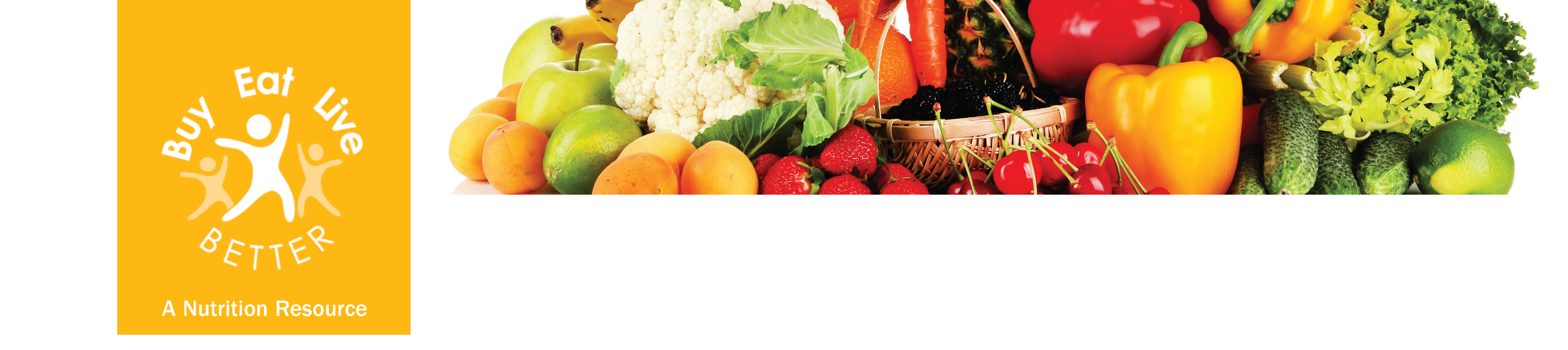 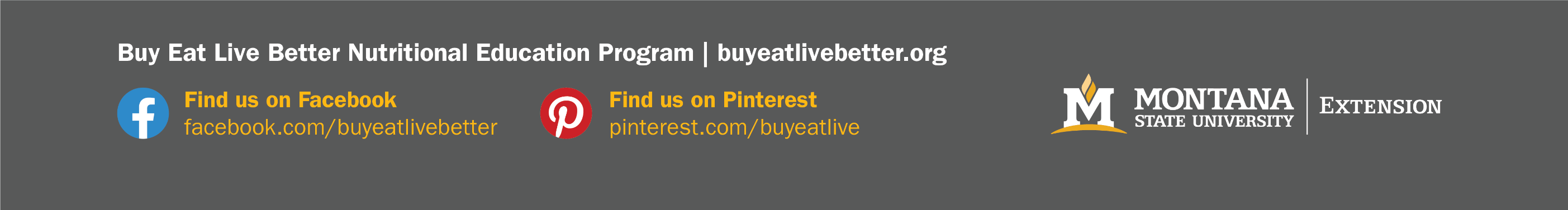 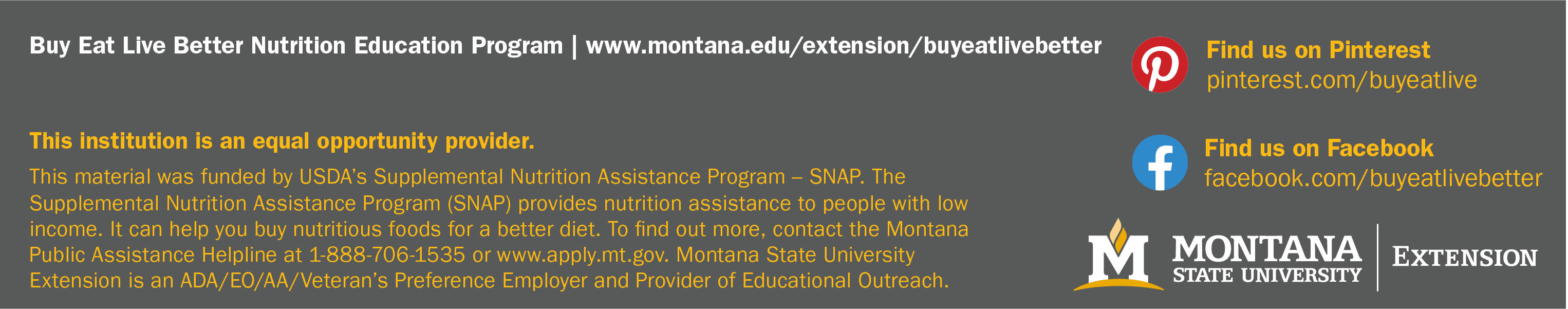 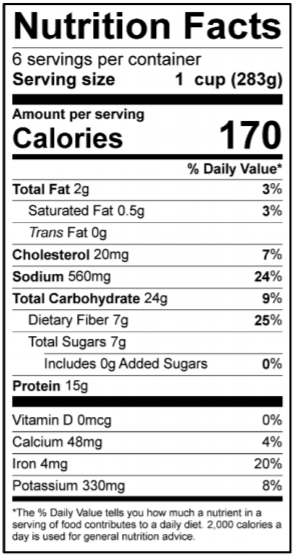 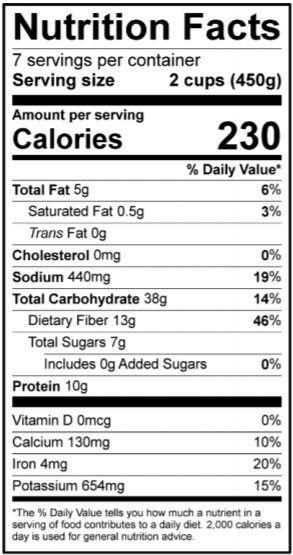 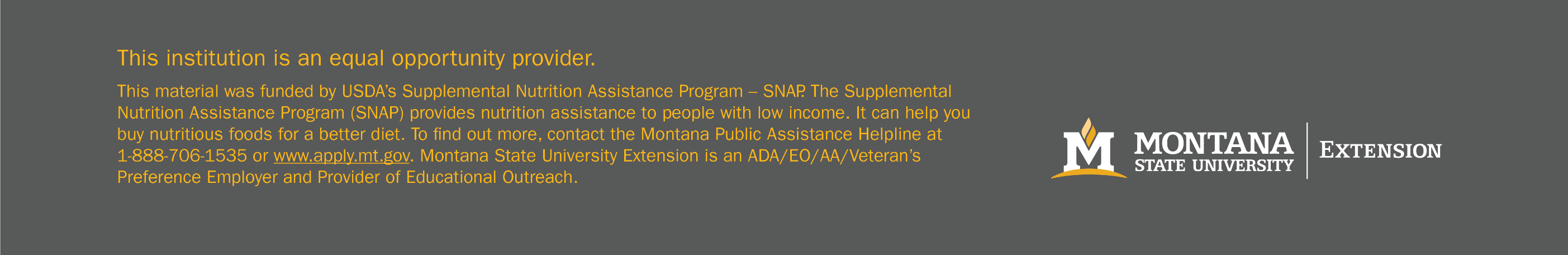 FOOD/SERVING SIZE% DAILY VALUESpinach, 2 cups raw 55%Spinach, 1 cup cooked50%Lentils, ½ cup cooked45%Chickpeas, ½ cup cooked35%Asparagus, ½ cup cooked30%Orange juice, 1 cup27%Peanuts (dry-roast), ⅓ cup25%Pistachios (roasted), 1 oz.25%Strawberries, 8 medium, raw20%Wheat germ, ¼ cup20%Enriched bread, 1 slice10%